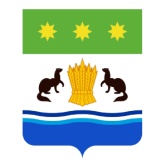 БЕЛОГОРСКИЙ РАЙОННЫЙ СОВЕТНАРОДНЫХ ДЕПУТАТОВ(ПЯТЫЙ  СОЗЫВ)
Р Е Ш Е Н И ЕОт  20.11.2015                                                                                   № 53/425г. БелогорскО размере  доплаты к трудовой пенсии лицам, ушедшим на пенсию из органов управления и лицам, имеющим звание «Заслуженный работник» в области сельского хозяйства, здравоохранения, образования и культуры на 2016 годРуководствуясь Положением о порядке установления выплаты ежемесячной доплаты к трудовой пенсии лицам, имеющим звание «Заслуженный работник» в области сельского хозяйства, здравоохранения, образования и культуры», утвержденным  решением Белогорского районного Совета народных депутатов от 16.02.2007 № 357 и «Положением о порядке установления и выплаты ежемесячной доплаты к трудовой пенсии лицам, ушедшим на пенсию из органов управления района», утвержденным решением Белогорского районного Совета народных депутатов от 03.03.2006 № 247, Белогорский районный Совет народных депутатов                решил:Установить ежемесячную доплату к трудовой пенсии работникам, ушедшим на пенсию из органов управления района, в размере 500 рублей.Установить ежемесячную доплату к трудовой пенсии лицам, имеющим звание «Заслуженный работник» в области сельского хозяйства, здравоохранения, образования и культуры, присвоенного в порядке, установленном правовым актом органов местного самоуправления муниципального образования Белогорского района, в размере 1200 рублей.Решение Белогорского районного Совета народных депутатов от 21.11.2014  № 37/322 «О размере доплаты к трудовой пенсии лицам, ушедшим на пенсию из органов управления и лицам, имеющим звание «Заслуженный работник» в области сельского хозяйства, здравоохранения, образования и культуры на 2015 год» считать утратившим силу с 01.01.2016г.Финансирование производить за счёт средств районного бюджета.Контроль за исполнением настоящего решения возложить на постоянную комиссию по бюджету, налогам, финансам, экономическому развитию и муниципальной собственности Белогорского районного Совета народных депутатов - Тамонову Т.Ф.Настоящее решение вступает в силу с 01.01.2016 года, подлежит опубликованию в газете «Ведомости Белогорского района» и размещению на официальном сайте муниципального образования Белогорского района.И.о. главы муниципального образованияБелогорского района                                                                М.Ю.Герасимов